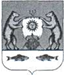 Российская ФедерацияНовгородская область Новгородский районАдминистрация Савинского сельского поселенияПОСТАНОВЛЕНИЕот 23.04.2018  № 304д. СавиноО наименовании переулка в д.Новоселицы Савинского сельского поселения     В соответствии с Федеральным законом от 06 октября 2003 года  № 131-ФЗ «Об общих принципах организации местного самоуправления в Российской Федерации», Постановлением  Правительства РФ от 19 ноября 2014 года № 1221 «Об утверждении Правил присвоения, изменения и аннулирования адресов», Уставом Савинского сельского  поселения ПОСТАНОВЛЯЮ:	1.Присвоить переулку в д.Новоселицы, Савинского сельского поселения, Новгородского муниципального района, Новгородской области, расположенному в кадастровом квартале 53:11:1200712, следующее наименование: переулок Тенистый.       2.Опубликовать настоящее постановление в печатном издании «Савинский вестник» и разместить на официальном сайте Савинского сельского поселения в сети Интернет.Глава сельского поселения:                                         	А.В.Сысоев